Arbeitsblatt  – Oberflächenbeschaffenheit und Temperaturänderung Kompetenzen:Voraussetzungen:BNT 3.1.4 (9) Aufnahme von Wärmestrahlung 3.2.3 (3) Speicherung von Energie3.2.3 (10) Umwandlung in thermische EnergieProblemstellung:Welche Flächen auf der Erde absorbieren besonders viel und welche besonders wenig Energie durch die Sonneneinstrahlung?Ziele:Stoffe absorbieren die Strahlung verschieden starkVerschieden farbige Flächen absorbieren bzw. reflektieren verschieden starkRückschlüsse ziehen, welche Flächen auf der Erde eher absorbieren bzw. reflektierenArbeitsblatt  – Oberflächenbeschaffenheit und Temperaturänderung Problemstellung:Welche Flächen auf der Erde absorbieren besonders viel und welche besonders wenig Energie durch die Sonneneinstrahlung?Dazu der folgende Versuch:Zwei Styroporkugeln gleicher Masse und Größe (3,7 cm Durchmessser) werden im Abstand von 20 cm von einer 150-W-Weißlicht-Lampe aufgestellt. Eine Kugel ist schwarz gefärbt, die andere ist weiß. 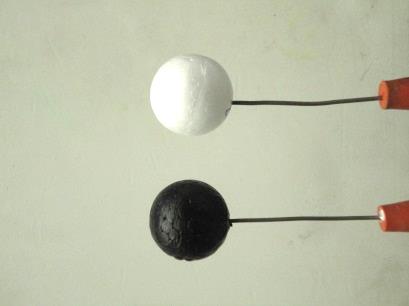 Während der Beleuchtung durch die Lampe werden die Temperaturen beider Kugeln mit einem Messwerterfassungssystem gemessen.  Ergebnis:Aufgaben: Beschreibe den Verlauf beider Temperaturen und begründe die verschiedenen Verläufe. Erläutere, welche Flächen der Erde demnach viel bzw. wenig Energie durch die Sonnenstrahlung aufnehmen. Gib mehrere Beispiele an, wo du auf der Erde oder in der Atmosphäre eine geringe Energieaufnahme durch Sonnenstrahlung vermutest.Beschreibe, welche Auswirkung es auf die Temperatur der Erde hätte, wenn mehr bzw. weniger Flächen mit nur geringer Energieaufnahme auf der Erde entstehen würden. InhaltpbKibKDie Absorption von Licht hängt von der Oberflächenbeschaffenheit des Körpers ab  2.1.1 zielgerichtet Beobachten2.1.4 Experimente durchführen2.2.2 je-desto Aussagen treffen2.2.5 Experimente dokumentieren3.3.3 (4) Wärmestrahlung